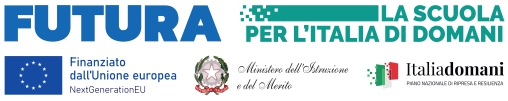 ALLEGATO A Istanza di candidatura tutor Al Dirigente scolastico dell’IC “Abate Fabio di Bona”Cutro (KR) 
Oggetto: candidatura per il conferimento dell’incarico di tutor -progetto “INSIEME RIDISEGNIAMO IL FUTURO” finanziato con fondi afferenti al PNRR– Missione 4: Istruzione e ricerca - Investimento 1.4. “Intervento straordinario finalizzato alla riduzione dei divari territoriali nel I e II ciclo della scuola secondaria e alla lotta alla dispersione scolastica”Il/la sottoscritto/a_________________________nato/a ____________________________il__________e residente a__________________in via_________________tel_______________________,indirizzo mail_________________________CHIEDEDi partecipare alla selezione per il conferimento dell’incarico di tutor per i moduli del progetto indicato in oggetto e relativi al percorso n.3, per come riportato nell’Avviso di selezione del personale interno prot.n.__________ del ____________________
A tal fine dichiara: - di essere cittadino italiano o di uno degli Stati membri dell’U.E. - di godere dei ditti civili e politici – di non aver riportato condanne penali e di non essere destinatario di provvedimenti che riguardino l’applicazione di misure di prevenzione, di decisioni civili o provvedimenti amministrativi iscritti nel casellario giudiziale; - di non essere sottoposto a procedimenti penali; - di essere in possesso del seguente titolo di studio: - di prestare servizio presso l’IC “Abate Fabio di Bona” Cutro, classe di concorso____________Il/la sottoscritto/a , consapevole delle sanzioni previste in caso di dichiarazione mendaci ( art.76 del DPR 445/2000), dichiara, infine, che tutti i dati riportati nella presente domanda, nel C.V. e nell’ allegato sono veritieri. Il /La sottoscritto/a ……………………, con la sottoscrizione del presente modulo, AUTORIZZA ai sensi e per gli effetti degli artt. 13 e 23 del D.Lgs. n. 196/2003, come modificato dal D.lgs 101/2018 , e del Regolamento U.E. 679/2016, il trattamento dei dati personali forniti.Si allega: - C.V. in formato europeo debitamente firmato ( in pdf, separato dalla restante documentazione)- Allegato A1 Firma____________________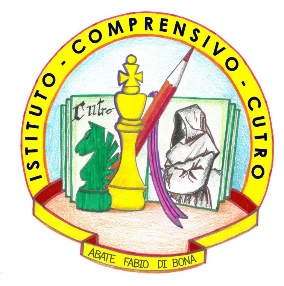 Ministero dell’Istruzione e del Merito   Ufficio Scolastico Regionale per la CalabriaIstituto Comprensivo Statale“Abate Fabio Di Bona”CUTRO(KR)KRIC826005CODICE FISCALE 91002930799 CODICE UNIVOCO UF1QF8Ministero dell’Istruzione e del Merito   Ufficio Scolastico Regionale per la CalabriaIstituto Comprensivo Statale“Abate Fabio Di Bona”CUTRO(KR)KRIC826005CODICE FISCALE 91002930799 CODICE UNIVOCO UF1QF8Ministero dell’Istruzione e del Merito   Ufficio Scolastico Regionale per la CalabriaIstituto Comprensivo Statale“Abate Fabio Di Bona”CUTRO(KR)KRIC826005CODICE FISCALE 91002930799 CODICE UNIVOCO UF1QF8Ministero dell’Istruzione e del Merito   Ufficio Scolastico Regionale per la CalabriaIstituto Comprensivo Statale“Abate Fabio Di Bona”CUTRO(KR)KRIC826005CODICE FISCALE 91002930799 CODICE UNIVOCO UF1QF8Ministero dell’Istruzione e del Merito   Ufficio Scolastico Regionale per la CalabriaIstituto Comprensivo Statale“Abate Fabio Di Bona”CUTRO(KR)KRIC826005CODICE FISCALE 91002930799 CODICE UNIVOCO UF1QF8Ministero dell’Istruzione e del Merito   Ufficio Scolastico Regionale per la CalabriaIstituto Comprensivo Statale“Abate Fabio Di Bona”CUTRO(KR)KRIC826005CODICE FISCALE 91002930799 CODICE UNIVOCO UF1QF8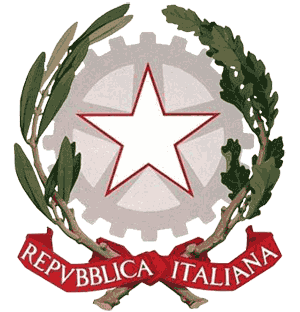 88842 - Via Rosito s.n.c.88842 - Via Rosito s.n.c.tel/fax: 0962 773456tel/fax: 0962 773456e-mail: KRIC826005@istruzione.ite-mail: KRIC826005@istruzione.itWeb: www.iccutrokr.edu.itWeb: www.iccutrokr.edu.itWeb: www.iccutrokr.edu.itMODULOPREFERENZALABORATORIO DI SCRITTURA CREATIVA “UNA FINESTRA SUL MONDO”